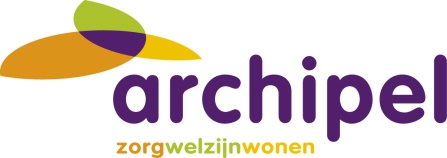 Notulen FTO 18 maart 2019Onderwerp 1: Bacteriële huidinfectiesVoordracht door: Dianne MandersAanwezigen: Sam  Schoon, Danielle Termeer, Irene v Beurden, Valentina Baranova, Manon Brakkee, Paul Vliegen, Maret Fargieva, Ingrid van Soest, Paul v Roosmalen, Guido v Laere, Hamayun Habibi, Stefan v Rooijen, Fiona Koops, Jacqueline, Serge Roufs, Yvette, Stefan (apotheker), Elle  van rijen. Michelle van weert, Gijs Brekelmans, Evelien, Leontine Bollen,  Suzan van de Wouw, Suzanne ArtsLeerpunten:Huidinfecties zijn in te delen in oppervlakkige en diepe infecties. Niet medicamenteuze behandelinterventies kunnen afdoende zijn, zeker bij oppervlakkige infecties.  Deze dienen altijd eerst in overweging genomen te worden. Bij diepe huidinfecties is bijna altijd ook medicatie noodzakelijk. Houdt rekening met risicogroepen, verhoogd risico’s  en  comorbiditeitFusidinezuur lijdt vaker tot resistentie. Bij geen verbetering naar 1 week  altijd stoppen en bij geen effectiviteit een ander middel inzetten.Furunkel boven de kaaklijn en bij verminderde weerstand altijd AB kuur gevenHydradinitis stadium 2 +3, panaritium, Karbunkel, sinus piloinidalis verwijzen naar de chirurgBij MRSA dragerschap; ongecompliceerd en gecompliceerd. Bij gecompliceerd is het een intensief behandeltraject met oraal AB.Denk aan tetanus bij bijtwonden of traumatische wonden waarbij straatvuil in de wond kan zijn gekomen. Macroliden nemen in ons formularium een belangrijke plaats in. Macroliden hebben bijwerkingen oa irreversibel ototoxisch effect. Plaats van clindamycine in ons formularium verduidelijken. Traumatische wonden in formularium toevoegenNu is clotrimazol eerste keus bij dermatomycose, in de richtlijnen is dat miconazol. Nader bepalenBij een tekenbeet is het antibiotica beleid aangepast, starten binnen 24 -72 uur. Bovenstaande bespreekpunten gaan worden besproken in de intercollegiale toetsingOnderwerp 2: ZelfzorgmiddelenProbleem: Er wordt niet eenduidig omgegaan met voorschrijven en verstrekken van zelfzorgmiddelen. Doel: eenduidig beleid afsprekenLeerpunten:Diverse middelen: algemeen verkrijgbaar, Uitsluitend verkrijgbaar bij de apotheek/ drogist. Uitsluitend verkrijgbaar bij de apotheek. Algemeen verkrijgbare zoals vitamines, mineralen of homeopathische middelen kunnen interacties hebben, dus het is van belang om ze in de medicatielijst op te nemen. In het bericht aan de apotheek kan vermeld worden dat de apotheek het niet levert/ familie verantwoordelijk is voor levering. Wat dient door Archipel aangeboden te worden, dus ook bekostigd te worden? Besproken is om voor te schrijven, te bekostigen van: hoestdrank, voltaren emulgel  (staat in richtlijn voor hand/ voeten), vitamines alleen als er een aangetoond tekort/ noodzaak voor is, cranberry, melatonine, Neusspray bij duidelijke indicatie, kunsttranen. Wietolie alleen bij indicatie (cannabisolie.nl). Opnemen in de medicatielijst, maar niet zelf voorschrijven en niet leveren: wietolie of wietthee, glucosemide.Uitvoering en controle hierop wordt meegenomen in de jaarlijkse medicatie review met apotheker